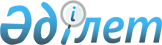 Кадровые вопросы Министерства охраны окружающей среды Республики КазахстанПостановление Правительства Республики Казахстан от 14 сентября 2002 года N 1006     Правительство Республики Казахстан постановляет:     Назначить в Министерство охраны окружающей среды Республики Казахстан:     Кесикбаева Султангали Кабденовича - первым вице-Министром,     Искакова Нурлана Абдильдаевича - вице-Министром.       Премьер-Министр       Республики Казахстан (Специалисты: Склярова И.В.,              Мартина Н.А.)     
					© 2012. РГП на ПХВ «Институт законодательства и правовой информации Республики Казахстан» Министерства юстиции Республики Казахстан
				